L’artista prof. Igino LEGNAGHI è nato a Verona nel 1936, dove vive e lavora. È sulla scena artistica dalla metà degli anni Sessanta.      È titolare della Cattedra di Scultura all’Accademia di Belle Arti di Brera, a Milano. È l’autore del tabernacolo del Santuario dell’Incoronata di Foggia, realizzato nel 1980. Successivamente, su richiesta del Parroco Mons. Leonardo Cautillo, ha realizzato le 15 formelle dell’artistica “Via Crucis”, in rame dorato e cesellato a balzo, della Cattedrale di Ascoli Satriano, la riproduzione dell’Icona della Madonna della Misericordia in rame dorato tappezzata da malachite e donata al Papa Beato Giovanni Paolo II, (opera oggi esposta nel museo vaticano) per ringraziare il Santo Padre per la visita pastorale fatta ad Ascoli Satriano nel 1987. Ha riparato la base (pedagna) e la raggiera di S. Potito, in rame dorato, dopo che un incendio distrusse quella di legno. Nel 1999 ha realizzato il portone di bronzo della Cattedrale di Ascoli Satriano da cui fu ripreso il logo diocesano del Grande Giubileo del 2000, raffigurante la Natività di nostro Signore Gesù Cristo,    donato a tutte le parrocchie dal Vescovo Mons. Pichierri. Inoltre, chiamato dal parroco don Cesidio Cordisco, ha realizzato il tabernacolo e il portone di bronzo della nuova parrocchia del SS. Crocifisso di Orta Nova e il portone di bronzo della nuova parrocchia di S. Giuseppe di Carapelle, su invito del parroco don Vincenzo Patano. Del prof. Legnaghi così si esprimeva Mons. Leonardo Cautillo, nel 1999 in occasione dell’inaugurazione del portone di bronzo, «[…] chiudo ringraziando il prof. Legnaghi, con il quale fin dai tempi della realizzazione della stupenda Via Crucis sono entrato in sintonia, perché, oltre che essere un grande artista, è un uomo di fede». Si ringrazia anche qui il prof. Legnaghi  perché, nonostante l’impegno profuso per l’attività artistica e di docente, ha accettato accettando di realizzare quest’ opera dimostrando così il legame affettuoso che lo univa a Mons. Leonardo Cautillo.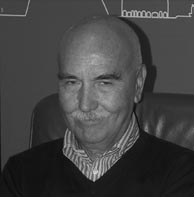 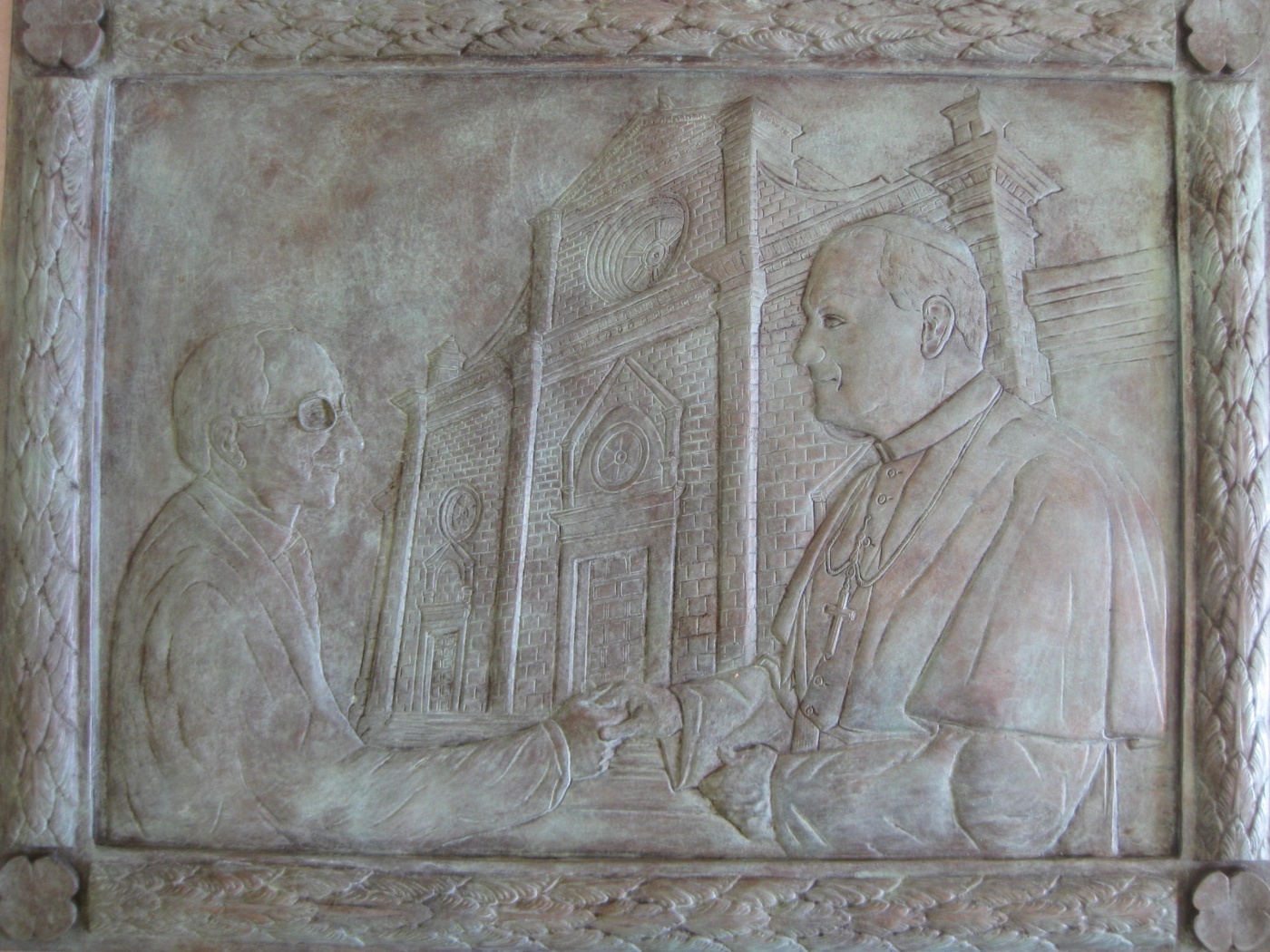 